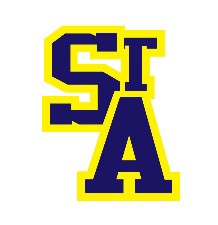 RE: CRIMINAL RECORD CHECKS FOR ST. ALBERT MINOR HOCKEY ASSOCIATIONTo Whom it May Concern,This is to certify that	has volunteered to coach in the 2021/22 hockey season. In their position within our organization, they will be providing leadership and guidance to minors.Please feel free to contact me with any questions or concerns you may have.Thank you,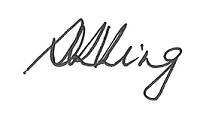 Seema KingRegistrar, St. Albert Minor Hockey Association 780-242-0597/ registrar@samha.caInstructions for completing your Vulnerable Sector CheckVisit https://rcmp.policesolutions.ca/checks/services/rcmpab-stalbert/Email a copy of the Vulnerable Sector Check to  registrar@samha.ca; you must include your team number in the subject line 